Name:  _______________________________	            			 Homework:  Module 11 - Volume Show all your work! 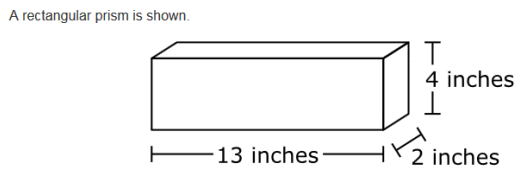 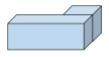 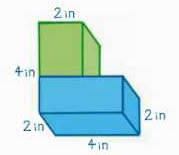 